Trillium Drug Program Written by Carolyn PanchamPrescription medications may be a part of your treatment plan. Whether it is maintenance drugs to treat chronic long-term conditions or a pulse therapy for an acute episode, expenses add up. The Trillium Drug Program (TDP) is an income-based coverage that helps with the cost of eligible prescription drugs listed under the Ontario Drug Benefit (ODB) Formulary.You could apply to the program, if you meet the following criteria:live in Ontariohave a valid Ontario Health card numberare between the ages of 25 and 64do not have an insurance plan that covers 100% of your prescription drugsspend approximately 4% or more of your after-tax household income on medicationsThe Trillium Drug Program Application could be found online, at your local pharmacy or by calling 1-866-811-9893.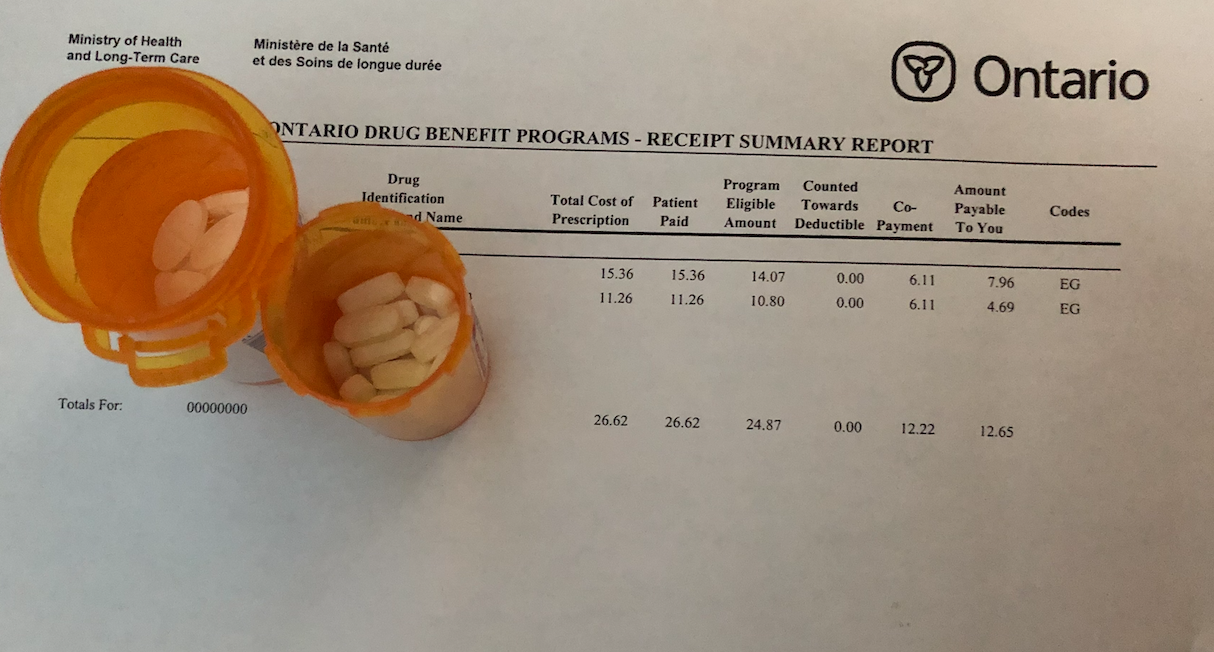 A Guide to Understanding the Trillium Drug Program provides the full details about the program, enrolment, and renewal. Here are some tips to navigate the TDP:The program runs from August 1st to July 31stApplication deadline is September 30thAll household members that share a residence, have a family relationship and are financially dependent on each other, need to be included on the applicationProof of household income is required annually to determine how much of your prescription costs will be counted towards the deductibleOnce approved, it is recommended that you inform your doctor that you have ODB coverage and confirm that the drugs prescribed are covered under the programIf your drugs are not covered under ODB, check if coverage is available under the Exceptional Access Program or Special Drugs Program If you have other insurance, submit to the primary insurance (e.g. through work/school), then secondary insurance (e.g. private insurance/spousal insurance), and lastly to the TDP (deductible requirements need to be met before coverage is provided)A co-payment of $2 may apply to each ODB prescription after the quarterly deductible has been satisfiedAny unpaid deductible in a quarter will be added to the next quarter’s deductibleRenewal letters will be mailed before the start of the next program yearRemember to contact TDP for questions or to report changes that may impact your benefits Example: Priya is single and earns $35,000 per year. Unfortunately, she does not have drug coverage for six medications, which cost $600 for a three-month supply. After applying for the TDP, she was approved and her quarterly deductible was $350. All of her drugs were eligible for coverage. When she went to the pharmacy for a refill and presented her Ontario Health card, the breakdown of the costs was:Total										$ 600Deductible payable by patient					$ 350Co-payment payable by patient				       6	Total payable by patient					$ 356							Covered by Trillium Drug Plan							$ 244If you still have questions about the program, they could be reached at 1-800-575-5386.*This article is intended to provide general information only. Please seek advice from a qualified professional for your situation.  